UNIVERSIDADE FEDERAL DE SANTA MARIA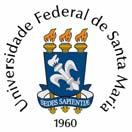 CENTRO DE EDUCAÇÃO FÍSICA E DESPORTOSCOORDENAÇÃO DE PÓS-GRADUAÇÃOFORMULÁRIO PARA SUGESTÃO DE BANCA EXAMINADORA DE PROJETO DADOS DE IDENTIFICAÇÃO:ALUNO: _______________________________________________ MATRÍCULA:______________      TELEFONE:___________________________________CELULAR:__________________________E-MAIL:__________________________________________________________________________BOLSISTA: (   )Não (   )Sim. Orgão Financiador:________________________________________ORIENTADOR:____________________________________________________________________NÚMERO DE REGISTRO DO PROJETO NO GAP-CEFD:______________________________________TÍTULO:____________________________________________________________________________________________________________________________________________________________ÁREA/LINHA DE PESQUISA:_______________________________________________________RESUMO:____________________________________________________________________________________________________________________________________________________________________________________________________________________________________________________________________________________________________________________________________________________________________________________________________________________________________________________________________________________________________________________________________________________________________________________________________________________________________________________________________________________________________________________________________________________________________________________________________________________________________________________________________________________________________________________________________________________________________________________________________________________________________________________________________________________________________________________________________________________________________________________________________________________________________________________________________________________________________________________________________SUGESTÃO DE COMISSÃO EXAMINADORA:ORIENTADOR e PRESIDENTE DA COMISSÃO:NOME:___________________________________________________SIAPE:__________________________TITULAÇÃO: _____________________________________________CPF:___________________________MEMBRO O1:NOME:___________________________________________________________________________________TITULAÇÃO: _____________________________________________CPF:___________________________INSTITUIÇÃO:____________________________________________________________________________MEMBRO O2:NOME:___________________________________________________________________________________TITULAÇÃO: _____________________________________________CPF:___________________________INSTITUIÇÃO:____________________________________________________________________________SUPLENTE:NOME:___________________________________________________________________________________TITULAÇÃO: _____________________________________________CPF:___________________________INSTITUIÇÃO:____________________________________________________________________________DATA PREVISTA PARA DEFESA:___________________________________________________HORÁRIO PREVISTO PARA DEFESA:_______________________________________________ASSINATURA DO ORIENTADOR:___________________________________________________ASSINATURA DO ALUNO:_________________________________________________________________Santa Maria,_____/________/_______.2PARA USO DA SECRETARIA:Data do Recebimento:____/____/_______.Responsável pelo Recebimento:________________________________________________________Documentos Recebidos:(   ) Currículo Lattes dos membros externos da comissão examinadora.(   ) Formulário para Sugestão de Comissão Examinadora devidamente preenchido.(   ) Formulário para Solicitação de Passagens para Membro de Comissão Examinadora, se for o caso.